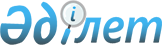 О внесении изменений в решение акима Южно-Казахстанской области от 31 декабря 2014 года № 166 "Об утверждении порядка реализации продукции в стеклянной таре в местах проведения спортивно-массовых, зрелищных культурно-массовых мероприятий в Южно-Казахстанской области"Решение акима Туркестанской области от 19 декабря 2023 года № 15. Зарегистрировано в Департаменте юстиции Туркестанской области 21 декабря 2023 года № 6424-13
      Аким Туркестанской области РЕШИЛ:
      1. Внести в решение акима Южно-Казахстанской области от 31 декабря 2014 года № 166 "Об утверждении порядка реализации продукции в стеклянной таре в местах проведения спортивно-массовых, зрелищных культурно-массовых мероприятий в Южно-Казахстанской области" (зарегистрировано в Реестре государственной регистрации нормативных правовых актов за № 3005) следующие изменения:
      заголовок решения изложить в следующей редакции:
       "Об утверждении порядка реализации продукции в стеклянной таре в местах проведения спортивно-массовых, зрелищных культурно-массовых мероприятий в Туркестанской области";
      пункт 1 решения изложить в следующей редакции:
       "1. Утвердить порядок реализации продукции в стеклянной таре в местах проведения спортивно-массовых, зрелищных культурно-массовых мероприятий в Туркестанской области согласно приложению к настоящему решению.";
      в приложении указанного решения:
      заголовок изложить в следующей редакции:
       "Порядок реализации продукции в стеклянной таре в местах проведения спортивно-массовых, зрелищных культурно-массовых мероприятий в Туркестанской области";
      пункт 1 изложить в следующей редакции:
       "1. Настоящий порядок реализации продукции в стеклянной таре в местах проведения спортивно-массовых, зрелищных культурно-массовых мероприятий в Туркестанской области (далее – Порядок) разработан в соответствии с Законом Республики Казахстан "О местном государственном управлениии самоуправлении в Республике Казахстан".".
      2. Контроль за исполнением настоящего решения возложить на курирующего заместителя акима области.
      3. Настоящее решение вводится в действие по истечении десяти календарных дней после дня его первого официального опубликования.
					© 2012. РГП на ПХВ «Институт законодательства и правовой информации Республики Казахстан» Министерства юстиции Республики Казахстан
				
      Аким Туркестанской области

Д. Сатыбалды
